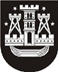 KLAIPĖDOS MIESTO SAVIVALDYBĖS TARYBASPRENDIMASDĖL PRITARIMO KLAIPĖDOS MIESTO SAVIVALDYBĖS VALDOMŲ ĮMONIŲ 
2021 METŲ METINĖMS ATASKAITOMS, METINIAMS PRANEŠIMAMS 2022 m. gegužės 26 d. Nr. T2-139KlaipėdaVadovaudamasi Lietuvos Respublikos vietos savivaldos įstatymo 16 straipsnio 2 dalies 19 punktu ir Klaipėdos miesto savivaldybės tarybos veiklos reglamento, patvirtinto Klaipėdos miesto savivaldybės tarybos 2016 m. birželio 23 d. sprendimu Nr. T2-184 „Dėl Klaipėdos miesto savivaldybės tarybos veiklos reglamento patvirtinimo“, 15.5 papunkčiu, Klaipėdos miesto savivaldybės taryba nusprendžia:1. Pritarti pridedamoms Klaipėdos miesto savivaldybės valdomų įmonių (akcinių bendrovių ir uždarųjų akcinių bendrovių) 2021 metų metinėms ataskaitoms, metiniams pranešimams:1.1. akcinės bendrovės „Klaipėdos vanduo“ 2021 metų metinei ataskaitai;1.2. akcinės bendrovės „Klaipėdos energija“ 2021 metų metinei ataskaitai;1.3. uždarosios akcinės bendrovės Klaipėdos regiono atliekų tvarkymo centro 2021 metų metiniam pranešimui;1.4. uždarosios akcinės bendrovės „Klaipėdos autobusų parkas“ 2021 metų metiniam pranešimui;1.5. uždarosios akcinės bendrovės „Gatvių apšvietimas“ 2021 metų metiniam pranešimui;1.6. uždarosios akcinės bendrovės „Naujasis turgus“ 2021 metų metiniam pranešimui;1.7. uždarosios akcinės bendrovės „Senasis turgus“ 2021 metų metiniam pranešimui;1.8. uždarosios akcinės bendrovės „Vildmina“ 2021 metų metiniam pranešimui;1.9. uždarosios akcinės bendrovės „Debreceno vaistinė“ 2021 metų metiniam pranešimui.2. Skelbti šį sprendimą Klaipėdos miesto savivaldybės interneto svetainėje.Savivaldybės mero pavaduotojas Arvydas Cesiulis